Date de création : 9 avril 2021Date de mise à jour : 9 avril 2021RésuméSection 1. Demande de financement C19RM accélérée (équipements de protection individuelle [EPI], matériel de diagnostic, traitements et coûts liés au déploiement efficace de ces produits de santé, y compris l’assistance technique) Priorités de financementJustifiez brièvement les principales interventions et activités proposées.Confirmez que les investissements du Fonds mondial sont conformes à sa note d’information technique et aux directives applicables de l’Organisation mondiale de la Santé (OMS) [notamment sur le COVID-19]. Confirmez également qu’ils soutiennent les catégories d’intervention (c.-à-d. les piliers) du Plan stratégique de préparation et de riposte au COVID-19 pour le pays (PSPR national), et qu’ils leur correspondent.Indiquez dans quelle mesure les organismes nationaux de coordination de la riposte au COVID-19 ; les responsables des programmes de lutte contre le VIH, la tuberculose et le paludisme ; les magasins centraux de fournitures médicales (ou leur équivalent) ; et les responsables des programmes de laboratoire ont été consultés pour garantir la conformité de la demande de financement C19RM accélérée au PSPR national et aux lacunes, priorités et besoins opérationnels et financiers actuels.Modalités de mise en œuvre du programme1.2.1	Décrivez les éléments suivants :modalités de mise en œuvre : entités (récipiendaires principaux [RP], sous-récipiendaires et autres entités de mise en œuvre) chargées de gérer les composantes requises au titre de la demande de financement C19RM accélérée ;mesures mises en place pour garantir l’exécution efficace du programme ;gestion des produits de santé : mécanismes prévus pour l’achat de produits de santé contre le COVID-19. Décrivez les entités chargées des prévisions ou de la quantification, de l’achat, de l’entreposage, de la distribution et du suivi de l’approvisionnement des produits de santé pour la lutte contre le COVID-19, et de leur livraison aux bénéficiaires et aux sites de prestation de services. Précisez si ces derniers sont identiques aux points de prestation de services actuels de lutte contre le VIH, la tuberculose et le paludisme. Veuillez inclure un résumé des risques prévus liés à la chaîne d’approvisionnement nationale, notamment tout obstacle réglementaire.Pièces jointes à l’appui de la demande de financement C19RM accéléréeSection 2. Demande de financement C19RM complète2.1 ContexteDécrivez brièvement les éléments essentiels du contexte national qui ont servi à élaborer la présente demande de financement. Pour ce faire, résumez les éléments suivants :contexte épidémiologique actuel du COVID-19 et évolution ;impact du COVID-19 sur le système de santé global, et en particulier sur la lutte contre le VIH, la tuberculose et le paludisme ;rôle de la société civile dans la riposte globale du pays au COVID-19 ;problèmes rencontrés à ce jour dans le cadre de la riposte au COVID-19.Faites référence aux documents suivants, et joignez-les à la demande :plan stratégique de préparation et de riposte au COVID-19 du pays ;plans d’atténuation des répercussions sur les programmes de lutte contre le VIH, la tuberculose et le paludisme ;tout autre document pertinent.Citez les parties prenantes ayant participé à l’élaboration et à la prise de décisions dans le cadre de la présente demande de financement, notamment les responsables des programmes de lutte contre le VIH, la tuberculose et le paludisme ; les magasins centraux de fournitures médicales (ou équivalent) ; les responsables des systèmes de laboratoire ; la société civile et les populations clés et vulnérables (y compris les membres d’ICN et les représentants communautaires hors ICN) ; et les communautés les plus gravement touchées par le COVID-19.Indiquez de quelle manière les organismes nationaux de coordination de la riposte au COVID-19 ont été consultés pour la préparation de la présente demande et comment ils participeront à la mise en œuvre des activités du C19RM proposées.Mise en œuvre du financement C19RM 2020 (le cas échéant)2.2.1	Indiquez le montant de la subvention antérieure déjà dépensé et engagé, et expliquez en quoi il a permis d’atteindre des objectifs définis.Résumez tous les problèmes liés aux modalités de mise en œuvre, aux innovations ou aux obstacles à la prestation de services. Expliquez également de quelle manière la demande de financement C19RM complète s’appuiera sur les enseignements tirés de la mise en œuvre du financement C19RM 2020.Demande de financement et priorisationFournissez des renseignements sur l’interruption des services de lutte contre le VIH (en particulier pour les populations clés et vulnérables) et décrivez comment les fonds liés à la demande de financement C19RM complète ou d’autres sources de financement (y compris les subventions du Fonds mondial) sont ou seront utilisés pour combler les lacunes et répondre aux défis et aux besoins identifiés. [Le cas échéant.]Fournissez des renseignements sur l’interruption des services de lutte contre la tuberculose (en particulier pour les populations clés et vulnérables) et décrivez comment les fonds liés à la demande de financement C19RM complète ou d’autres sources de financement (y compris les subventions du Fonds mondial) sont ou seront utilisés pour combler les lacunes et répondre aux défis et aux besoins identifiés, notamment la baisse des signalements des cas de tuberculose et de tuberculose pharmacorésistante. [Le cas échéant.]Fournissez des renseignements sur l’interruption des services de lutte contre le paludisme (gestion des cas, contrôle des vecteurs et chimioprévention – en particulier pour les populations clés et vulnérables) et décrivez comment les fonds liés à la demande de financement C19RM complète ou d’autres sources de financement (y compris les subventions du Fonds mondial) sont ou seront utilisés pour combler les lacunes et répondre aux défis et aux besoins identifiés. Plus précisément, indiquez si une campagne de lutte contre le paludisme est en cours (pulvérisation intradomiciliaire d’insecticide, moustiquaires imprégnées d’insecticide ou chimioprévention du paludisme saisonnier). Si c’est le cas : les adaptations et l’achat d’EPI adéquat font-ils partie de la présente demande ? Ces mesures sont-elles couvertes par des fonds de subvention du Fonds mondial (ou d’autres sources de financement) ? Leur financement est-il insuffisant ? [Le cas échéant.]Décrivez l’impact du COVID-19 sur la violence fondée sur le genre et les droits humains. Si la demande de financement C19RM complète ne contient pas d’interventions relatives aux lacunes, aux défis et aux besoins en lien avec les questions liées aux communautés, aux droits et au genre, veuillez fournir des détails sur la manière dont ces problèmes sont gérés séparément.Décrivez l’approche de priorisation des interventions et des activités, et reliez la demande de financement C19RM complète aux piliers du PSPR national.En vous fondant sur le cadre modulaire du COVID-19 (l'hyperlien sera bientôt ajouté), décrivez ou justifiez brièvement les interventions et les activités clés proposées dans la partie sur l’allocation C19RM de base de la demande de financement, notamment les résultats attendus de ces interventions et en quoi elles appuieront les objectifs de la subvention. Ces interventions devraient être conformes à la note d’information technique du Fonds mondial, aux directives de l’OMS (notamment sur le COVID-19) et au PSPR national.Décrivez ou justifiez brièvement les interventions et les activités clés hautement prioritaires proposées dans la demande de financement C19RM au-delà de la somme de base, notamment les résultats attendus de ces interventions et en quoi elles appuieront les objectifs de la subvention. Ces interventions et activités clés devraient être conformes à la note d’information technique du Fonds mondial, aux directives applicables de l’OMS (notamment sur le COVID-19) et au PSPR national.2.4 Modalités de mise en œuvreDécrivez les modalités de mise en œuvre proposées et la façon dont elles garantiront l’exécution efficace du programme. Veuillez fournir des détails sur les éléments ci-dessous.Gestion des produits de santé : mécanismes prévus pour l’achat de produits de santé contre le COVID-19. Décrivez les entités chargées des prévisions ou de la quantification, de l’achat, de l’entreposage, de la distribution et du suivi de l’approvisionnement des produits de santé propres au COVID-19 et de leur livraison aux bénéficiaires et aux sites de prestation de services. Précisez si ces derniers sont identiques aux points de prestation de services actuels de lutte contre le VIH, la tuberculose et le paludisme. Veuillez inclure un résumé des risques prévus liés à la chaîne d’approvisionnement nationale, notamment tout obstacle réglementaire.Flux financiers : indiquez quels autres ministères du gouvernement ou entités à l’échelle locale (le cas échéant) reçoivent des fonds pour les interventions proposées lorsque le RP reçoit le financement. Veuillez fournir un résumé du flux financier et des risques prévus en matière de contrôle interne (le cas échéant).Flux de données : flux d’information et de communication provenant des points de prestation de services. Quelle entité nationale est chargée de la collecte et de la déclaration des indicateurs programmatiques liés à l’intervention nationale contre le COVID-19 ? Quels sont les mécanismes en vigueur pour permettre au RP de collaborer avec cette entité et de déclarer les données liées au COVID-19 provenant des sites de prestation de services ? Veuillez fournir un résumé des indicateurs déclarés, de la disponibilité des données et de l’exhaustivité des déclarations et des risques prévus relativement à la qualité des données (le cas échéant).Coordination et suivi stratégique : décrivez les mécanismes de supervision et de suivi stratégique en vigueur dans le cadre de la riposte nationale au COVID-19, notamment en ce qui concerne la quantification ou l’évaluation des besoins, l’achat, l’entreposage, et la distribution des produits liés au COVID-19. Quels types de déclaration et de surveillance périodiques (y compris la surveillance communautaire) seront effectuées à chacun des niveaux suivants : à l’échelle locale, à l’échelle régionale, à l’équipe chargée de la riposte au COVID-19 et au RP à l’échelle nationale ? Comment l’ICN et le RP assureront-ils le suivi des progrès pour mettre en œuvre les activités prévues ? Veuillez fournir un résumé de la gouvernance et des risques prévus en matière de surveillance (le cas échéant).Décrivez le rôle que les organisations communautaires joueront au titre des modalités de mise en œuvre. Indiquez également l’existence d’occasions de renforcement du rôle et de l’efficacité des organisations communautaires dans la riposte nationale au COVID-19, notamment par le soutien des communautés les plus vulnérables, le traçage communautaire, l’isolement accompagné et le combat contre la réticence à la vaccination.Paysage de financement, efficience et pérennitéEn vous fondant sur l’analyse du tableau du paysage de financement C19RM, décrivez le besoin en financement et les fonds disponibles provenant de ressources nationales, d’emprunts et de subventions de donateurs pour les différentes composantes de la riposte du secteur de la santé au COVID-19. Soulignez les principaux déficits de financement. Décrivez également de quelle manière les autorités nationales garantiront des fonds supplémentaires ou de nouvelles sources de financement pour la riposte sanitaire au COVID-19, notamment toute nouvelle demande prévue ou en cours d’approbation aux banques de développement et à d’autres donateurs.Décrivez brièvement l’intégration de nouveaux financements au budget gouvernemental et au budget consacré à la santé à moyen terme en vue d’atténuer l’impact de la pandémie de COVID-19. Citez des mesures précises prises pour garantir que les engagements et les plans du gouvernement concernant le financement national de la lutte contre le VIH, la tuberculose et le paludisme ne sont pas pénalisés.Expliquez en quoi la demande de financement C19RM complète favorise l’optimisation des ressources. Par exemple, précisez comment les coûts les plus faibles des intrants de qualité requis pour la riposte au COVID-19 seront garantis, comment les ressources limitées seront attribuées et utilisées stratégiquement pour maximiser l’impact, et comment les coûts récurrents des investissements du C19RM du Fonds mondial en capital et dans les systèmes seront ensuite pérennisés au moyen de financement national.Pièces jointes à l’appui de la demande de financement C19RM complèteVérifier que votre dossier de candidature est complet à l’aide de la liste ci-dessous.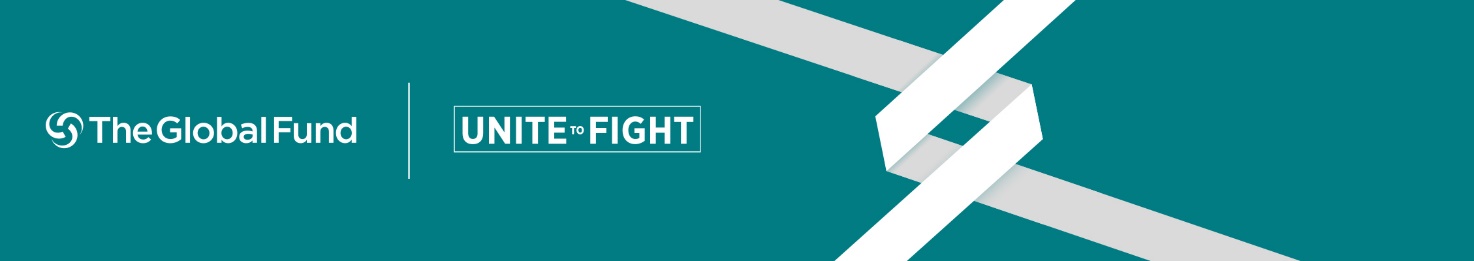 Pays (ou multipays)Récipiendaires principaux (RP), noms des subventions et périodes de mise en œuvrePrévision des dates de début et de fin des activités dans le cadre du C19RM par subventionDeviseMontant de l’allocation C19RM de baseType de soumissionMontant ($ US ou EUR)Date de soumissionMontant de l’allocation C19RM de baseDemande de financement C19RM accéléréeMontant de l’allocation C19RM de baseDemande de financement C19RM complèteMontant de l’allocation C19RM de baseTotalMontant de l’allocation C19RM au-delà de la somme de baseType de soumissionMontant ($ US ou EUR)Date de soumissionMontant de l’allocation C19RM au-delà de la somme de baseDemande de financement C19RM complète Montant de l’allocation C19RM au-delà de la somme de baseTotal[Réponse du candidat][Réponse du candidat]Formulaire de demande de financement C19RMBudget consolidé dans le cadre du C19RMQuantification des produits de santé contre le COVID-19 ou évaluation des besoins, y compris la contribution et l’approvisionnement prévu de la part de sources de financement nationales ou non (tout format, selon la préférence du candidat )Stratégie nationale de dépistage du COVID-19, le cas échéant☐Modèle de gestion des produits de santé du C19RM pour chaque subventionApprobation de la demande de financement C19RM accélérée par l’instance de coordination nationale (ICN)Approbation de la demande de financement C19RM accélérée par l’organisme national de coordination de la riposte au COVID-19PSPR national pour le COVID-19 et budget (idéalement pour 2021)[Réponse du candidat][Réponse du candidat][Réponse du candidat][Réponse du candidat][Réponse du candidat][Réponse du candidat][Réponse du candidat][Réponse du candidat][Réponse du candidat][Réponse du candidat]Interventions de lutte et d’endiguement du COVID-19Interventions de lutte et d’endiguement du COVID-19Intervention et activités clés [Indiquez le nom de l’intervention conformément au cadre modulaire.][Indiquez le nom des activités clés par ordre de priorité, en commençant par les plus prioritaires.] Justifications [Fournissez une brève justification de la priorisation de ces activités.]Résultats attendus [Décrivez l’incidence de cette intervention ou de ces activités principales sur les populations ou systèmes de santé clés touchés.]Investissement attendu[Indiquez le montant proposé du financement du Fonds mondial associé à cette intervention.]Mesures d’atténuation des risques liés au COVID-19 pour les programmes de lutte contre le VIH, la tuberculose et le paludismeMesures d’atténuation des risques liés au COVID-19 pour les programmes de lutte contre le VIH, la tuberculose et le paludismeIntervention et activités clésAtténuation des répercussions sur les programmes de lutte contre le VIH[Indiquez le nom des activités clés par ordre de priorité, en commençant par les plus prioritaires.]Justifications [Fournissez une brève justification de la priorisation de ces activités.]Résultats attendus [Décrivez l’incidence de cette intervention ou de ces activités principales sur les populations ou systèmes de santé clés touchés.]Investissement attendu[Indiquez le montant proposé du financement du Fonds mondial associé à cette intervention.]Intervention et activités clésAtténuation des répercussions sur les programmes de lutte contre la tuberculose[Indiquez le nom des activités clés par ordre de priorité, en commençant par les plus prioritaires.]Justifications [Fournissez une brève justification de la priorisation de ces activités.]Résultats attendus [Décrivez l’incidence de cette intervention ou de ces activités principales sur les populations ou systèmes de santé clés touchés.]Investissement attendu[Indiquez le montant proposé du financement du Fonds mondial associé à cette intervention.]Intervention et activités clésAtténuation des répercussions sur les programmes de lutte contre le paludisme[Indiquez le nom des activités clés par ordre de priorité, en commençant par les plus prioritaires.]Justifications [Fournissez une brève justification de la priorisation de ces activités.]Résultats attendus [Décrivez l’incidence de cette intervention ou de ces activités principales sur les populations ou systèmes de santé clés touchés.]Investissement attendu[Indiquez le montant proposé du financement du Fonds mondial associé à cette intervention.]Renforcement accru des aspects essentiels des systèmes de santé et des systèmes de riposte communautairesRenforcement accru des aspects essentiels des systèmes de santé et des systèmes de riposte communautairesIntervention et activités clés[Indiquez le nom de l’intervention conformément au cadre modulaire.][Indiquez le nom des activités clés par ordre de priorité, en commençant par les plus prioritaires.]Justifications [Fournissez une brève justification de la priorisation de ces activités.]Résultats attendus [Décrivez l’incidence de cette intervention ou de ces activités principales sur les populations ou systèmes de santé clés touchés.]Investissement attendu[Indiquez le montant proposé du financement du Fonds mondial associé à cette intervention.]Interventions de lutte et d’endiguement du COVID-19Interventions de lutte et d’endiguement du COVID-19Intervention et activités clés [Indiquez le nom de l’intervention conformément au cadre modulaire.][Indiquez le nom des activités clés par ordre de priorité, en commençant par les plus prioritaires.] Justifications [Fournissez une brève justification de la priorisation de ces activités.]Résultats attendus [Décrivez l’incidence de cette intervention ou de ces activités principales sur les populations ou systèmes de santé clés touchés.]Investissement attendu[Indiquez le montant proposé du financement du Fonds mondial associé à cette intervention.]Mesures d’atténuation des risques liés au COVID-19 pour les programmes de lutte contre le VIH, la tuberculose et le paludismeMesures d’atténuation des risques liés au COVID-19 pour les programmes de lutte contre le VIH, la tuberculose et le paludismeIntervention et activités clésAtténuation des répercussions sur les programmes de lutte contre le VIH[Indiquez le nom des activités clés par ordre de priorité, en commençant par les plus prioritaires.]Justifications [Fournissez une brève justification de la priorisation de ces activités.]Résultats attendus [Décrivez l’incidence de cette intervention ou de ces activités principales sur les populations ou systèmes de santé clés touchés.]Investissement attendu[Indiquez le montant proposé du financement du Fonds mondial associé à cette intervention.]Intervention et activités clésAtténuation des répercussions sur les programmes de lutte contre la tuberculose[Indiquez le nom des activités clés par ordre de priorité, en commençant par les plus prioritaires.]Justifications [Fournissez une brève justification de la priorisation de ces activités.]Résultats attendus [Décrivez l’incidence de cette intervention ou de ces activités principales sur les populations ou systèmes de santé clés touchés.]Investissement attendu[Indiquez le montant proposé du financement du Fonds mondial associé à cette intervention.]Intervention et activités clésAtténuation des répercussions sur les programmes de lutte contre le paludisme[Indiquez le nom des activités clés par ordre de priorité, en commençant par les plus prioritaires.]Justifications [Fournissez une brève justification de la priorisation de ces activités.]Résultats attendus [Décrivez l’incidence de cette intervention ou de ces activités principales sur les populations ou systèmes de santé clés touchés.]Investissement attendu[Indiquez le montant proposé du financement du Fonds mondial associé à cette intervention.]Renforcement accru des aspects essentiels des systèmes de santé et des systèmes de riposte communautairesRenforcement accru des aspects essentiels des systèmes de santé et des systèmes de riposte communautairesIntervention et activités clés[Indiquez le nom de l’intervention conformément au cadre modulaire.][Indiquez le nom des activités clés par ordre de priorité, en commençant par les plus prioritaires.]Justifications [Fournissez une brève justification de la priorisation de ces activités.]Résultats attendus [Décrivez l’incidence de cette intervention ou de ces activités principales sur les populations ou systèmes de santé clés touchés.]Investissement attendu[Indiquez le montant proposé du financement du Fonds mondial associé à cette intervention.][Réponse du candidat][Réponse du candidat][Réponse du candidat][Réponse du candidat][Réponse du candidat][Réponse du candidat][Réponse du candidat][Réponse du candidat]Formulaire de demande de financement C19RMBudget consolidé dans le cadre du C19RM (y compris la demande de financement C19RM au-delà de la somme de base)Quantification des produits de santé pour lutter contre le COVID-19 ou évaluation des besoins, y compris la contribution et l’approvisionnement prévu de la part de sources de financement nationales ou non (tout format, selon la préférence du candidat)Stratégie nationale de dépistage du COVID-19, le cas échéantModèle de gestion des produits de santé du C19RM pour chaque subventionTableau du paysage de financement C19RMApprobation de la demande de financement C19RM complète par l’ICNApprobation par l’organisme national de coordination de la riposte au COVID-19 des interventions de lutte et d’endiguement du COVID-19 liées à la demande de financement C19RM complète (le cas échéant)PSPR national pour le COVID-19 et budget (idéalement pour 2021)Plans d’atténuation des répercussions sur les programmes de lutte contre le VIH, la tuberculose et le paludisme (le cas échéant) Liste de suggestions de la société civile à inclure à la demande de financement C19RM complèteAjoutez des lignes au besoin